INSTITUCION EDUCATIVA DEPTAL GUSTAVO URIBE RAMIREZ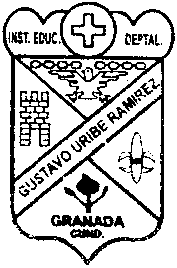 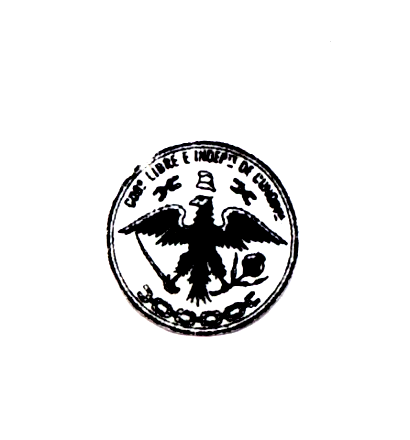 GRANADA CUNDINAMARCA   AÑO   2022ACTIVIDADES A DESARROLLAR.Dadas las siguientes funciones reales:f (x) = 12x 3 — 5x 4 + 16x+ 3x 2  y  g (x) = —15x 4 — 6x 3 + 12x 2 + 2. Hallar:  d). f(x).g(x).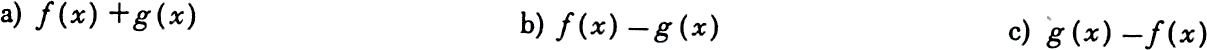 2. Sean: f(x)= Y g(x) = x -3.      Hallar 3. Escribe los cinco primeros términos de cada una de las siguientes sucesiones: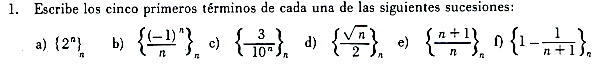 4. Deduce el término general o n.ésimo para que las sucesiones de cada uno de  los siguientes conjuntos ordenados.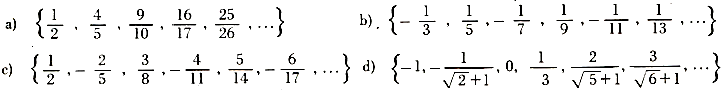 5. Di si es posible clasificar cada una de las siguientes sucesiones; en caso afirmativo, escribe el nombre que recibe de acuerdo con las definiciones estudiadas.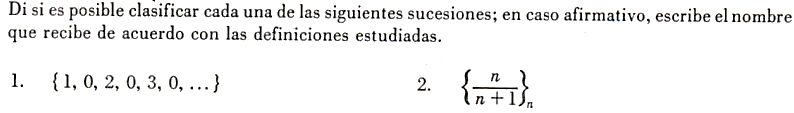 6. Con la ayuda del teorema de comparación, calcula los siguientes límites.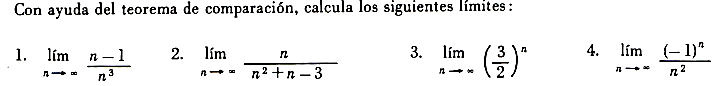 PLAN DE MEJORAMIENTO Y/O DE PROFUNDIZACIÓN PARA ESTUDIANTESPLAN DE MEJORAMIENTO Y/O DE PROFUNDIZACIÓN PARA ESTUDIANTESDOCENTE: Carlos Hernando Mogollón PrietoAREA, ASIGNATURA Y/0 DIMENSIÓN: MATEMATICASGRADO: ONCE    FECHA ELABORACION Y ENTREGA AL ESTUDIANTENOVIEMBRE    DE 2022COMPETENCIA(S) NO ALCANZADA(S)DESCRIPCION DE ACTIVIDADES A DESARROLLLAR 
Analizará representaciones decimales de los números reales para diferenciar entre racionales e irracionales.Establecerá relaciones y diferencias entre diferentes notaciones de números reales para decidir sobre su uso en una situación dada.. Comparará y contrastará las propiedades de los números (naturales, enteros, racionales y reales) y las de sus relaciones y operaciones para construir, manejar y utilizar apropiadamente los distintos sistemas numéricos.



Se recomienda realizar las actividades propuestas y entregarla en la fecha indicada, se puede ayudar con los apuntes realizados durante el año, también por medio de videos en YouTube, libros de matemáticas.Realizar la respectiva gráfica del ejercicio programado si este lo requiere.No se aceptan tachones, hojas manchadas, ejercicios fotocopiados, tablas o figuras pegadas.Las operaciones planteadas deben ser resueltas con su respectivo procedimiento (paso por paso), en forma clara con números y signos bien definidos. No se aceptan sólo respuestasTener en cuenta1. Nombre completo2. Grado al que pertenecesCOMPETENCIAS A PROFUNDIZARDESCRIPCIÓN DE LA ACTIVIDADJustifica la validez de las propiedades de orden de los números reales y las utiliza para resolver problemas analíticos que se modelen con inecuaciones.Resolverá situaciones problémicas empleando las operaciones básicas con números reales en intervalos y desigualdades su entorno.Entregar todos los ejercicios propuestos bien desarrollados y con los procedimientos necesarios.Es necesario tener los implementos   para realizar la sustentación (hojas cuadriculadas regla, lápiz, esfero, etc.).la actividad debe ser diligenciada por los estudiantes, la cual se realiza en la casa o en la institución, una vez finalizada la actividad o el tiempo asignado, los estudiantes deberán hacer entrega de los trabajos (trabajo ordenado marcado con respectivo el nombre de estudiante y actividad), se entrega de forma presencial.CRITERIOS DE EVALIUACIONEntregar el taller desarrollado, con buena presentación y marcado con el respectivo nombre y grado, en una carpeta de presentación.La presentación de las actividades tendrá un valor del 40%, la sustentación oral o escrita del 60%.FUENTES BIBLIOGRÁFICASMATEMATICA CONEXIONES 11 "Edi Norma", NUEVAS MATEMATICAS 11 "Edi. Santillana" MATEMARICA CONEXIONES 11 "Edi Norma", NUEVAS MATEMATICAS 11 "Edi. Santillana" LINEAMIENTOS CURRICULARES, ESTANDARES BÁSICOS DE COMPETENCIAS, MATEMATICAS PROGRESIVA SERIE VOLUNTAD, MATEMATICAS PRACTICA SERIE NORMA, LOGROS MATEMATICOS SERIE MAC GRAWHILL, MATEMATICAS CON TECNOLOGIA APLICADA SERIE PRENTICE HALL, MATEMATICAS CONSTRUCTIVAS.ANEXOS (Actividades a desarrollar)ANEXOS (Actividades a desarrollar)FECHA DE ENTREGA¨.NOVIEMBRE       DE 2022FECHA DE PRESENTACION Y ENVIO DE EVIDENCIAS:
NOVIEMBRE           DE 2022 ESTUDIANTEVALORACIÓN                   DOCENTERevisado Coordinación académica. Revisado Coordinación académica. 